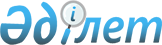 Об организации экологических постов и взимания платы за проезд транзитного автотранспорта
					
			Утративший силу
			
			
		
					Распоряжение Акима Восточно-Казахстанской области от 6 ноября 1998 г. N 1-496p. зарегистрировано управлением юстиции Восточно-Казахстанской обл. 09.11.1998 г. за N 111. Утратило силу решением акима ВКО от 29 июня 2007 года N 09



      В соответствии с решением Акима области N 610 от 6 ноября 1998 года 
 V98V110_ 
 "О взимании платы за использование особо охраняемых природных территорий": 




 



      1. Организовать экологические посты на транзитных автодорогах, пролегающих в зонах особо охраняемых природных территорий, согласно приложению. 



      2. Областному фонду охраны окружающей среды (Браташ И.В.) принять меры по организации постов по взиманию платы за загрязнение воздушного бассейна передвижными источниками (автотранспорт). 



      3. Средства, поступающие от экологических постов, вносят на счет местного Государственного фонда "Восточно-Казахстанский областной фонд охраны окружающей среды". 




Аким Восточно-Казахстанской

         области                                          




                                                    Приложение

                                           к распоряжению Акима области

                                          от 6 ноября 1998 года N 1-496p




 



                     НАИМЕНОВАНИЕ ЭКОЛОГИЧЕСКИХ ПОСТОВ 




 



      1. Памятник культуры Абая в урочище "Жидебай" Абайского района. 



      2. Госзаказники "Солдатская щель" 92 км, "Урджарка", "Алет" 



         Урджарского района. 



      3. "Бородулихинский" генетический резерват Бородулихинского района. 



      4. "Букебайский" генетический резерват Бескарагайского района. 



      5. Шемонаихинский заказник. 

					© 2012. РГП на ПХВ «Институт законодательства и правовой информации Республики Казахстан» Министерства юстиции Республики Казахстан
				